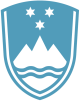 Statement bythe Republic of Sloveniaat the32nd Session of the UPR Working Group – Review of YemenGeneva, 23 January 2019Mr. President,Slovenia thanks the delegation of Yemen for their presentations today. We wish to recommend to Yemen:to ensure full compliance with the OP CRC on the involvement of children in armed conflict. to ratify the Rome Statute of the ICC, and fully align its national legislation with all obligations under the Rome Statute.Slovenia remains concerned about the recruitment and use of children to participate actively in armed conflict and other hostilities by all sides of the conflict. We welcome the encouraging outcome of the Yemen peace talks in December last year in Sweden. It is a first step towards peaceful solution and we would like to call on all sides to implement and follow up on the Stockholm Agreement which is very important for the relief of the civil population. We call for continuation of inclusive political dialogue between all parties involved in the conflict and we urge all parties to facilitate immediate provision of humanitarian aid and commercial imports to assist populations in need.We welcome the decision of Yemen to join the Safe School Declaration and encourage the Yemeni government to implement its provisions. We note with concern reports about limiting civil society space, reports on violence against women and girls and call on the government to abolish the death penalty.Thank you!